УтвержденПостановлениемЦентральной избирательной комиссииРеспублики Южная Осетияот 19 апреля 2024 г. № 65/15Образецпечати окружной избирательной комиссииодномандатного избирательного округа № 15 Знаурского района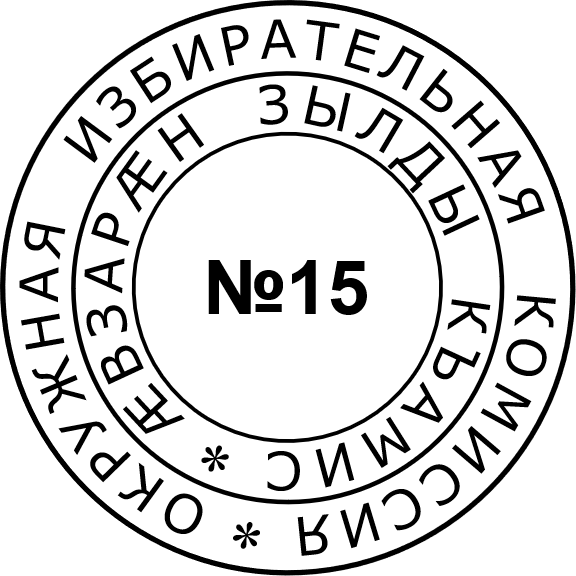 